Course Code :  HIH 2206	Credit :   3(3-0-6)	Cross Cultural Communication in Hotel BusinessSemester : 1  Academic Year :   2021 (2564)	Lecturer : Ms.Nuntana Ladplee	Lecturer Room : 306	 				Mobile : 095-953-6924	Line ID : nuntanaladplee				E-mail : nantana.la@ssru.ac.thStudy Plan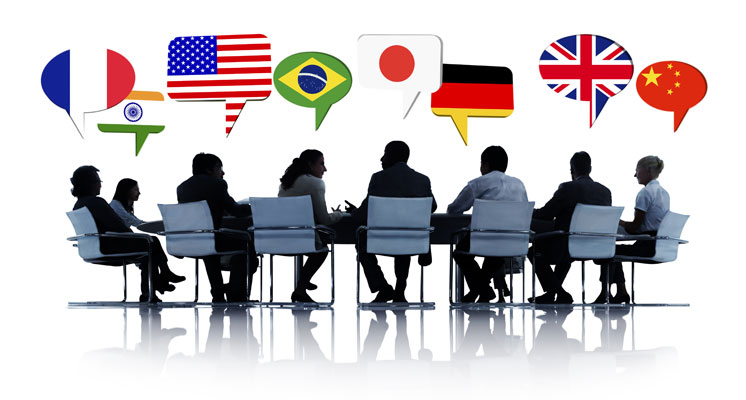 WeekMonday13.00-16.00Topic/OutlineRemark116 AugIntroduction Explanation of course syllabus ONLINE2 23 AugChapter 1 Introduction to cultureONLINE330 AugChapter 2 CommunicationON DEMAND46 SepChapter 3 Westerner and AsianONLINE513 SepChapter 4 Culture AwarenessON DEMAND620 SepVDO Case Study (1)ON DEMAND727 SepMidterm Examination (Take-Home Exam)Score 20 points84 OctChapter 5 Cultural DimensionONLINE911 OctVDO Case Study (2)ON DEMAND1018 OctChapter 6 Diversity in BusinessON DEMAND1125 Oct--Public Holiday-- 121 NovGroup Report  (3-4 persons per group)Score 20 pointsON DEMAND138 NovIndividual Presentation (Session 1 for HM63)International hotel or hospitality companyScore 20 pointsONLINE1415 NovIndividual Presentation (Session 2 for RB63)International hotel or hospitality companyScore 20 pointsONLINE1522 Nov--- this is to make up a missing class if needed---(TBA)Final Examination (Take-Home Exam)Score 30 pointsAssessment ActivitiesProportion for Assessment 100%1Class Attendance/Participation/Discipline10%2Individual Assignment/ Class Activity/ Homework20%3Group Assignment20%4Midterm Examination20%5Final Examination30%